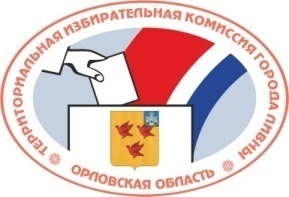 ОРЛОВСКАЯ ОБЛАСТЬТЕРРИТОРИАЛЬНАЯ ИЗБИРАТЕЛЬНАЯ КОМИССИЯГОРОДА ЛИВНЫРЕШЕНИЕ21 июня 2018 г.								№43/299-6г. ЛивныО календарном плане основных мероприятия по подготовке и проведению дополнительных выборов депутата Ливенского городского Совета народных депутатов V созыва по одномандатному избирательному округу №16В соответствии со статьей 26 Федерального закона от12июня 2002 года №67-ФЗ «Об основных гарантиях избирательных прав и права на участие в референдуме граждан Российской Федерации», статьей 5 Закона Орловской области от 12 августа 2004 года №420-ОЗ «О территориальных избирательных комиссиях Орловской области», Методическими рекомендациями по разработке календарных планов мероприятий по подготовке и проведению выборов в субъектах Российской Федерации, утвержденными постановлением Центральной избирательной комиссии Российской Федерации от 2 апреля 2014 года № 224/1444-6, территориальная избирательная комиссия города Ливны на которую в соответствии с постановлением Избирательной комиссии Орловской области от 18 октября 2013 года №79/528-5 «О возложении полномочий избирательных комиссий муниципальных районов, городских округов Орловской области на территориальные избирательные комиссии Орловской области» возложены полномочия избирательной комиссии города Ливны и в соответствии с решением территориальной избирательной комиссии города Ливны от 19 июня 2018 года №42/283-6 «О возложении полномочий окружной избирательной комиссии одномандатного избирательного округа №16 по дополнительным выборам депутата Ливенского городского Совета народных депутатов V созыва по одномандатному избирательному округу №16 на территориальную избирательную комиссию города Ливны» возложены полномочия окружной избирательной комиссии одномандатного избирательного округа №16 РЕШИЛА:1. Утвердить Календарный план основных мероприятия по подготовке и проведению дополнительных выборов депутата Ливенского городского Совета народных депутатов V созыва по одномандатному избирательному округу №16 (прилагается).2. Контроль за исполнением настоящего решения возложить на секретаря территориальной избирательной комиссии города Ливны Кофанову Л.И.3. Разместить настоящее решение на сайте территориальной избирательной комиссии города Ливны в информационно-телекоммуникационной сети «Интернет».КАЛЕНДАРНЫЙ ПЛАНосновных мероприятий по подготовке и проведению дополнительных выборов депутата Ливенского городского Совета народных депутатов V созыва по одномандатному избирательному округу №16 в единый день голосования 9 сентября 2018 годаПредседатель территориальной избирательной комиссии города ЛивныН.Н. ИваниловаСекретарь территориальной избирательной комиссии города ЛивныЛ.И. КофановаУТВЕРЖДЕНрешением территориальной избирательной комиссии города Ливны от 21 июня 2018 года №43/299-6№ п/пНаименование мероприятияСрок исполнения по законуДата исполненияИсполнителиНАЗНАЧЕНИЕ ВЫБОРОВНАЗНАЧЕНИЕ ВЫБОРОВНАЗНАЧЕНИЕ ВЫБОРОВНАЗНАЧЕНИЕ ВЫБОРОВНАЗНАЧЕНИЕ ВЫБОРОВ1Принятие решения о назначении выборовНе ранее чем за 90 дней, не позднее чем за 80 дней до дня голосования (п. 7 ст. 10 Федерального закона от 12 июня 2002 года № 67-ФЗ «Об основных гарантиях избирательных прав и права на участие в референдуме граждан Российской Федерации» (далее – ФЗ))19.06.2018Ливенский городской Совет народных депутатов2Официальное опубликование решения о назначении выборовНе позднее чем через 5 дней со дня его принятия (п. 7 ст. 10 ФЗ)20.06.2018Ливенский городской Совет народных депутатовИЗБИРАТЕЛЬНЫЕ КОМИССИИИЗБИРАТЕЛЬНЫЕ КОМИССИИИЗБИРАТЕЛЬНЫЕ КОМИССИИИЗБИРАТЕЛЬНЫЕ КОМИССИИИЗБИРАТЕЛЬНЫЕ КОМИССИИ3Организация дежурства в избирательной комиссии, организующей выборы (регистрирующей кандидатов)Со дня официального опубликования решения о назначении выборовс 20.06.2018Территориальная избирательная комиссия города Ливны4Организация дежурств в участковых избирательных комиссийНе позднее чем за 10 дней до дня голосованияНе позднее 29.08.2018Участковая избирательная комиссияИЗБИРАТЕЛЬНЫЕ УЧАСТКИ. СОСТАВЛЕНИЕ СПИСКОВ ИЗБИРАТЕЛЕЙИЗБИРАТЕЛЬНЫЕ УЧАСТКИ. СОСТАВЛЕНИЕ СПИСКОВ ИЗБИРАТЕЛЕЙИЗБИРАТЕЛЬНЫЕ УЧАСТКИ. СОСТАВЛЕНИЕ СПИСКОВ ИЗБИРАТЕЛЕЙИЗБИРАТЕЛЬНЫЕ УЧАСТКИ. СОСТАВЛЕНИЕ СПИСКОВ ИЗБИРАТЕЛЕЙИЗБИРАТЕЛЬНЫЕ УЧАСТКИ. СОСТАВЛЕНИЕ СПИСКОВ ИЗБИРАТЕЛЕЙ5Представление в избирательную комиссию, организующую выборы, сведений об избирателях для составления списков избирателейСразу после назначения дня голосования (п. 6 ст. 17 ФЗ)с 20.06.2018Глава администрации города Ливны6Опубликование списков избирательных участков с указанием их границ (если избирательный участок образован на части территории населенного пункта) либо перечня населенных пунктов (если избирательный участок образован на территориях одного или нескольких населенных пунктов), номеров, мест нахождения участковых избирательных комиссий и помещений для голосованияНе позднее чем за 40 дней до дня голосования (п. 7 ст. 19 ФЗ, ч. 4 ст. 8 Закона Орловской области от 30 июня 2010 года № 1087-ОЗ «О регулировании отдельных правоотношений, связанных с выборами в органы местного самоуправления Орловской области» (далее – ОЗ))не позднее 30.07.2018Глава администрации города Ливны7Составление списков избирателей отдельно по каждому избирательному участкуНе позднее чем за 11 дней до дня голосования (п. 7 ст. 17 ФЗ, ст. 6 ОЗ)не позднее 28.08.2018Территориальная избирательная комиссия города Ливны8Передача по акту соответствующим участковым избирательным комиссиям первых экземпляров списков избирателейНе позднее чем за 10 дней до дня голосования (п. 13 ст. 17 ФЗ)не позднее 29.08.2018Территориальная избирательная комиссия города Ливны9Представление избирателям списков избирателей для ознакомления и дополнительного уточненияЗа 10 дней до дня голосования (п. 15 ст. 17 ФЗ)с 29.08.2018Участковая избирательная комиссия10Подписание выверенного и уточненного списка избирателей и его заверение печатью участковой избирательной комиссииНе позднее дня, предшествующего дню голосования  (п. 14 ст. 17 ФЗ)не позднее 08.09.2018Председатель, секретарь участковой избирательной комиссии11Прием от избирателей, не имеющих регистрации по месту жительства в пределах Российской Федерации, личных письменных заявлений о включении в списки избирателейНе позднее чем в день голосования (ч. 5 ст. 6 ОЗ)не позднее 09.09.2018Участковая избирательная комиссияВЫДВИЖЕНИЕ И РЕГИСТРАЦИЯ КАНДИДАТОВВЫДВИЖЕНИЕ И РЕГИСТРАЦИЯ КАНДИДАТОВВЫДВИЖЕНИЕ И РЕГИСТРАЦИЯ КАНДИДАТОВВЫДВИЖЕНИЕ И РЕГИСТРАЦИЯ КАНДИДАТОВВЫДВИЖЕНИЕ И РЕГИСТРАЦИЯ КАНДИДАТОВ12Утверждение количества подписей, необходимого для регистрации кандидатов, списков кандидатовНе позднее дня опубликования  решения о назначении выборов (ст. 37, 38 ФЗ, ст. 12 ОЗ)не позднее 20.06.2018Территориальная избирательная комиссия города Ливны13Публикация в СМИ, размещение в сети «Интернет» и направление в избирательную комиссию, организующую выборы, списка избирательных объединений, имеющих право принимать участие в выборахНе позднее чем через 3 дня  со дня официального опубликования (публикации) решения о назначении выборов (п. 9 ст. 35 ФЗ)не позднее 24.06.2018Территориальный орган федерального органа исполнительной власти, уполномоченный на осуществление функций в сфере регистрации общественных объединений и политических партий14Выдвижение кандидатовСо дня официального опубликования решения о назначении выборов.  Период, включающий в себя выдвижение кандидатов, а также сбор подписей избирателей в поддержку выдвижения кандидатов составляет 25 дней  (ч. 4 ст. 11, ч. 3 ст. 11.1,  ч. 9 ст. 11.2 ОЗ)с 20.06.2018 не позднее 18-00 часов 14.07.2018Гражданин Российской Федерации, обладающий пассивным избирательным правом, избирательное объединение15Выдача письменного подтверждения получения документов о выдвиженииНезамедлительно после получения документов о выдвижении (ч. 11 ст. 11.1, ч. 17 ст. 11.2 ОЗ)Территориальная избирательная комиссия города Ливны16Обращение с представлением о проверке сведений о кандидатах, представленных при выдвиженииПосле получения документов о выдвижении (п. 6 ст. 33 ФЗ)Территориальная избирательная комиссия города Ливны17Проверка достоверности сведений о кандидатахВ течение 10 (20) дней со дня их поступления в соответствующий орган  (п. 6 ст. 33 ФЗ)Соответствующие органы и организации18Доведение до сведения избирателей сведений о кандидатах, представленных при их выдвижении, в объеме, установленном организующей выборы избирательной комиссиейПосле выдвижения кандидата (п. 7 ст. 33 ФЗ)Территориальная избирательная комиссия города Ливны19Назначение уполномоченных представителей по финансовым вопросамПосле выдвижения кандидата и до предоставления документов для регистрации кандидата (п. 3 ст. 58  ФЗ,  ст. 18.1 ОЗ)Кандидат20Регистрация уполномоченного представителя по финансовым вопросамВ течение 3 дней со дня приема документов (п. 3 ст. 58 ФЗ, ч. 1.1 ст. 18.1 ОЗ)Территориальная избирательная комиссия города Ливны21Уведомление кандидата, избирательное объединение о регистрации либо об отказе в регистрации уполномоченного представителя по финансовым вопросамВ течение 1 дня со дня принятия соответствующего решения (ч. 1.1 ст. 18.1 ОЗ)Территориальная избирательная комиссия города Ливны22Сбор подписей избирателей в поддержку выдвижения кандидатовСо дня, следующего за днем уведомления избирательной комиссии о выдвижении кандидата  (п. 5 ст. 37 ФЗ, ч. 1 ст. 12 ОЗ)Граждане Российской Федерации, обладающие активным избирательным правом23Регистрация доверенных лиц: - кандидат в депутаты (до 5), - кандидат на должность главы поселения, избирательное объединение, выдвинувшее кандидата (до 20)В течение 3 дней со дня поступления письменного заявления кандидата (представления избирательного объединения) о назначении доверенных лиц вместе с заявлениями самих граждан о согласии быть доверенными лицами(п. 1 ст. 43 ФЗ, ч.1 ст. 15 ОЗ)Территориальная избирательная комиссия города Ливны24Представление в избирательную комиссию, регистрирующую кандидатов, документов  для регистрации кандидатовДо 18.00 часов по местному времени не позднее чем за 45 дней до дня голосования (ч. 1 ст. 12.3 ОЗ)не позднее 18:00 часов 25.07.2018Кандидаты, избирательные объединения25Проверка порядка выдвижения, сбора подписей, оформления подписных листов, достоверности данных, содержащихся в подписных листахВ срок, не превышающий 10 дней после дня приема документов на регистрацию (п. 18 ст. 38 ФЗ,  ст. 12.4, ч. 1 ст. 13 ОЗ)Территориальная избирательная комиссия города Ливны26Извещение кандидата о выявлении неполноты сведений  или несоблюдения требований закона к оформлению документовНе позднее чем за 3 дня до дня заседания избирательной комиссии, на котором должен рассматриваться вопрос о регистрации кандидата (п. 1.1 ст. 38 ФЗ, ч. 1 ст. 12.4 ОЗ)Территориальная избирательная комиссия города Ливны27Внесение уточнений и дополнений в документы, содержащие сведения о кандидатеНе позднее чем за 1 день до дня заседания избирательной комиссии, на котором должен рассматриваться вопрос о регистрации кандидата (п. 1.1 ст. 38 ФЗ, ч. 1 ст. 12.4 ОЗ)Кандидаты28Направление в СМИ сведений о выявленных фактах недостоверности представленных кандидатами сведенийПо мере выявления фактов недостоверности представленных кандидатами сведений (п. 8 ст. 33 ФЗ)Территориальная избирательная комиссия города Ливны29Принятие решения о регистрации, либо об отказе в регистрации  кандидатаНе позднее чем через 10 дней после дня приема документов, необходимых для  регистрации (п.18 ст.38 ФЗ, ч. 1 ст. 13 ОЗ)Территориальная избирательная комиссия города Ливны30Передача в СМИ сведений о зарегистрированных кандидатахВ течение 5 дней после регистрации кандидата (ч. 12 ст. 13 ОЗ)Территориальная избирательная комиссия города Ливны31Назначение  членов избирательных комиссий с правом совещательного голосаКандидат со дня представления в избирательную комиссию документов для регистрации кандидата вправе назначить одного члена этой избирательной комиссии с правом совещательного голоса, а в случае регистрации кандидата - по одному члену избирательной комиссии с правом совещательного голоса в каждую нижестоящую избирательную комиссию.  Избирательное объединение, выдвинувшее зарегистрированного кандидата (зарегистрированных кандидатов) по одномандатному (многомандатному) избирательному округу, вправе назначить одного члена вышестоящей (по отношению к избирательной комиссии, зарегистрировавшей кандидата (кандидатов) избирательной комиссии с правом совещательного голоса  (п. 20 ст. 29 ФЗ)Кандидаты, избирательные объединения32Размещение на стендах в помещениях избирательных комиссий информации о зарегистрированных кандидатахНе позднее чем за 15 дней до дня голосования (ч. 12 ст. 13 ОЗ)не позднее 24.08.2018Территориальная избирательная комиссия города Ливны33Представление в избирательную комиссию, регистрирующую кандидатов, заверенной копии приказа (распоряжения) об освобождении от выполнения служебных обязанностейНе позднее чем через 5 дней со дня регистрации (п. 2 ст. 40 ФЗ, ч. 2 ст. 14.1 ОЗ)Зарегистрированные кандидаты, находящиеся на государственной или муниципальной службе либо работающие в организациях, осуществляющих выпуск СМИ34Реализация права кандидата, зарегистрированного кандидата, выдвинутого в депутаты представительного органа муниципального образования по одномандатному избирательному округу, кандидата на должность главы поселения на снятие своей кандидатурыНе позднее чем за 5 дней до дня голосования, а при наличии вынуждающих к тому обстоятельств не позднее чем за один день до дня голосования (п. 30 ст. 38 ФЗ, ч. 1 ст. 15.1 ОЗ)не позднее 03.09.2018, а при наличии вынуждающих к тому обстоятельств - не позднее 07.09.2018Кандидат35Реализация права избирательного объединения отозвать выдвинутого им кандидата на должность главы поселенияНе позднее чем за 5 дней до дня голосования (п. 31 ст. 38 ФЗ,  ч. 3 ст. 15.1 ОЗ)не позднее 03.09.2018Избирательные объединения36Реализация права избирательного объединения отозвать выдвинутого им кандидата, выдвинутого по одномандатному избирательному округуМожет быть отозван не позднее чем за 5 дней до дня голосования(п. 32 ст. 38 ФЗ,  ч. 4 ст. 15.1 ОЗ)не позднее 03.09.2018Избирательные объединения37Принятие решение об аннулировании регистрации кандидата, снявшего свою кандидатуру, отозванного избирательным объединениемВ течение суток со дня поступления заявления кандидата, решения избирательного объединения (ч. 1 и 3 ст. 15.1 ОЗ)Территориальная избирательная комиссия города Ливны38Представление в соответствующую избирательную комиссию муниципального образования списка наблюдателей, назначенных в участковые избирательные комиссииНе позднее чем за 3 дня до дня голосования (досрочного голосования)(п. 7.1 ст. 30 ФЗ)не позднее 05.09.2018 (25.08.2018)Кандидаты, избирательные объединенияИНФОРМИРОВАНИЕ ИЗБИРАТЕЛЕЙ И ПРЕДВЫБОРНАЯ АГИТАЦИЯИНФОРМИРОВАНИЕ ИЗБИРАТЕЛЕЙ И ПРЕДВЫБОРНАЯ АГИТАЦИЯИНФОРМИРОВАНИЕ ИЗБИРАТЕЛЕЙ И ПРЕДВЫБОРНАЯ АГИТАЦИЯИНФОРМИРОВАНИЕ ИЗБИРАТЕЛЕЙ И ПРЕДВЫБОРНАЯ АГИТАЦИЯИНФОРМИРОВАНИЕ ИЗБИРАТЕЛЕЙ И ПРЕДВЫБОРНАЯ АГИТАЦИЯ39Агитационный периодАгитационный период для избирательного объединения начинается со дня принятия им решения о выдвижении кандидата. Агитационный период для кандидата, выдвинутого непосредственно, начинается со дня представления кандидатом в избирательную комиссию заявления о согласии баллотироваться.  Агитационный период прекращается в ноль часов по местному времени дня, предшествующего дню голосования  (п. 1 ст. 49 ФЗ, ч. 1 ст. 17.1 ОЗ)до 00.00 часов 08.09.2018Кандидаты, зарегистрированные кандидаты, избирательные объединения40Представление в избирательную комиссию, организующую выборы, перечня муниципальных организаций телерадиовещания, периодических печатных изданийНе позднее чем на 10 день после дня официального опубликования (публикации) решения о назначении выборов (п. 8 ст. 47 ФЗ)не позднее 30.06.2018Орган исполнительной власти, уполномоченный на осуществление функций по регистрации СМИ41Опубликование перечня муниципальных организаций телерадиовещания и муниципальных периодических печатных изданийНе позднее чем на 15 день после дня официального опубликования (публикации) решения о назначении выборов
 (п. 7 ст. 47 ФЗ)не позднее 05.07.2018Территориальная избирательная комиссия города Ливны42Опубликование предвыборной программы политической партии, выдвинувшей кандидата, не менее чем в одном муниципальном периодическом печатном издании, а также ее размещение в информационно-телекоммуникационной сети «Интернет»Не позднее чем за 10 дней до дня голосования (п. 10 ст. 48 ФЗ, ч. 7 ст. 17 ОЗ)не позднее 29.08.2018Политические партии, выдвинувшие зарегистрированных  кандидатов43Запрет  на опубликование (обнародование) результатов опросов общественного мнения, прогнозов результатов выборов, иных исследований, связанных с проводимыми выборами, в том числе на их размещение в информационно-телекоммуникационных сетях, доступ к которым не ограничен определенным кругом лиц (включая сеть "Интернет")В течение 5 дней до дня голосования, а также в день голосования (п. 3 ст. 46 ФЗ)с 04.09.2018 по 09.09.2018СМИ, организации, проводившие опрос, граждане РФ, общественные объединения, политические партии, зарегистрированные кандидаты, избирательные объединения.44Опубликование сведений о размере и других условиях оплаты эфирного времени, печатной площади,  услуг по размещению агитационных материалов, представление в избирательную комиссию, организующую выборы, указанных и иных сведений, и уведомления о готовности представить эфирное время, печатную площадь для проведения предвыборной агитации,  услуг по размещению агитационных материалов в сетевом изданииНе позднее чем через 30 дней со дня официального опубликования (публикация) решения о назначении выборов (п. 6 ст. 50 ФЗ)не позднее 20.07.2018Организации телерадиовещания и редакции периодических печатных изданий, редакции сетевых изданий45Опубликование сведений о размере и других условиях оплаты работ или услуг по изготовлению печатных агитационных материалов, представление в избирательную комиссию, организующую выборы, указанных и иных сведенийНе позднее чем через 30 дней со дня официального опубликования (публикации) решения о назначении выборов (п. 1.1 ст. 54 ФЗ, ч. 3 ст. 17.5 ОЗ)не позднее 20.07.2018Организации, индивидуальные предприниматели, выполняющие работы или оказывающие услуги по изготовлению печатных материалов46Проведение жеребьевки в целях распределения бесплатного эфирного времени между зарегистрированными кандидатамПо завершении регистрации кандидатов, но не позднее чем за 30 дней до дня голосования (ч. 8 ст. 17.2 ОЗ)не позднее 09.08.2018Территориальная избирательная комиссия города Ливны, с участием  представителей соответствующих организаций телерадиовещания и заинтересованных лиц47Проведение жеребьевки в целях распределения платного эфирного времени между зарегистрированными кандидатамПо завершении регистрации кандидатов, но не позднее чем за 30 дней до дня голосования (ч. 8, 12 ст. 17.2 ОЗ)не позднее 09.08.2018Соответствующая организация телерадиовещания с участием  заинтересованных лиц48Проведение жеребьевки в целях распределения бесплатной печатной площади между зарегистрированными кандидатамПосле завершения регистрации кандидатов, но не позднее чем за 30 дней до дня голосования (ч. 5 ст. 17.3 ОЗ)не позднее 09.08.2018Редакции муниципальных периодических печатных изданий с участием заинтересованных лиц49Проведение жеребьевки по распределению платной печатной площади, предоставляемой зарегистрированным кандидатамПосле завершения регистрации кандидатов, но не позднее чем за 30 дней до дня голосования (ч. 8 ст. 17.3 ОЗ)не позднее 09.08.2018Редакции муниципальных периодических печатных изданий с участием заинтересованных лиц50Предвыборная агитация на каналах организаций телерадиовещания, в периодических печатных изданиях и в сетевых изданияхЗа 28 дней до дня голосования и прекращается в ноль часов по местному времени за одни сутки до дня голосования (п. 2 ст. 49 ФЗ, ч. 2 ст. 17.1 ОЗ)с 11.08.2018 до 00:00 часов 08.09.2018Зарегистрированные кандидаты, избирательные объединения, выдвинувшие зарегистрированных кандидатов51Рассмотрение заявок на выделение помещений для проведения встреч зарегистрированных кандидатов, их доверенных лиц с избирателями  Уведомление в письменной форме избирательной комиссии, зарегистрировавшей кандидата, о факте предоставления помещения зарегистрированному кандидату, об условиях, на которых оно было предоставлено, а также о том, когда это помещение может быть предоставлено в течение агитационного периода другим зарегистрированным кандидатамВ течение 3 дней со дня подачи заявок (п. 5 ст. 53 ФЗ, ч. 4 ст. 17.4 ОЗ)   Не позднее дня, следующего за днем предоставления помещения (п. 4 ст. 53 ФЗ, ч. 2 ст. 17.4 ОЗ)Собственники помещений, находящихся в государственной или муниципальной собственности, а также в собственности организации, имеющей на день официального опубликования решения о назначении выборов в своем уставном (складочном) капитале долю (вклад) Российской Федерации, субъектов Российской Федерации и (или) муниципальных образований, превышающую (превышающий) 30 процентов52Размещение информации о факте предоставления помещения зарегистрированному кандидату в информационно-телекоммуникационной сети "Интернет" или доведение иным способом до сведения других зарегистрированных кандидатовВ течение 2 суток с момента получения уведомления  (п. 4.1 ст. 53 ФЗ, ч. 3 ст. 17.4 ОЗ)Территориальная избирательная комиссия города Ливны53Выделение специальных мест для размещения печатных агитационных материалов на территории каждого избирательного участкаНе позднее чем за 30 дней до дня голосования  (п. 7 ст. 54 ФЗ, ч. 8 ст. 17.5 ОЗ)не позднее 09.08.2018Администрация города Ливны по предложению территориальной избирательной комиссии города Ливны54Представление в соответствующую избирательную комиссию данных учета объемов и стоимости эфирного времени и печатной площади, предоставленных для проведения предвыборной агитации, по формам и в порядке, которые установлены соответствующей комиссиейНе позднее чем через 10 дней со дня голосования (п. 8 ст. 50 ФЗ)не позднее 19.09.2018Организации телерадиовещания и редакции периодических печатных изданий55Подача заявки на аккредитациюНе позднее чем за 3 дня до дня голосования (досрочного голосования) (п. 11.2 ст. 30 ФЗ)не позднее 05.09.2018, (25.08.2018)Представители средств массовой информации56Аккредитация представителей средств массовой информацииНе позднее чем через 15 дней после приема заявки, но не позднее чем за сутки до дня голосования (досрочного голосования) (п. 11.2 ст. 30 ФЗ,  постановление ЦИК России от 19.04.2017 № 80/698-7)Соответствующая избирательная комиссияФИНАНСИРОВАНИЕ ВЫБОРОВФИНАНСИРОВАНИЕ ВЫБОРОВФИНАНСИРОВАНИЕ ВЫБОРОВФИНАНСИРОВАНИЕ ВЫБОРОВФИНАНСИРОВАНИЕ ВЫБОРОВ57Финансирование расходов избирательной комиссии, связанных с подготовкой и проведением выборовНе позднее чем в 10-дневный срок со дня официального опубликования (публикации) решения о назначении выборов (п. 1 ст. 57  ФЗ, ч. 1 ст. 18 ОЗ)не позднее 29.06.2018Ливенский городской Совет народных депутатов58Открытие кандидатами специального избирательного счета для формирования своего избирательного фондаПосле уведомления избирательной комиссии, регистрирующей кандидатов, о своем выдвижении до представления документов на регистрацию (п. 1 ст. 58 ФЗ, ч. 18.1, 18.2 ОЗ)Кандидаты59Запрос в филиалах Сберегательного банка Российской Федерации сведений о поступлении и расходовании средств, находящихся на специальных избирательных счетах кандидатов     Направление информации о поступлении и расходовании средств избирательных фондов в средства массовой информации для опубликования   Ознакомление зарегистрированных кандидатов, а также средств массовой информации с полученными от филиалов Сберегательного банка Российской Федерации сведениями о поступлении средств на соответствующие специальные избирательные счета и расходовании этих средствНе реже одного раза в неделю, а менее чем за 10 дней до дня голосования - не реже одного раза в три операционных дня (ч. 5 ст. 18.4 ОЗ)  До дня голосования периодически, но не реже чем один раз в две недели  (ч. 5 ст. 18.4 ОЗ)  По официальным запросам зарегистрированных кандидатов, а также средств массовой информации (ч. 5 ст. 18.4 ОЗ)Территориальная избирательная комиссия города Ливны60Направление в Избирательную комиссию Орловской области сведений о поступлении средств на специальный избирательный счет и расходовании этих средств для размещения на официальном сайте Избирательной комиссии Орловской области в информационно-телекоммуникационной сети «Интернет»Периодически, но не реже чем один раз в две недели  (п. 13 ст. 58 ФЗ, ч.5 ст. 18.4 ОЗ, п.5.2 постановления ИКОО от 02.06.2016 № 142/1156-5)Территориальная избирательная комиссия города Ливны61Контроль за порядком формирования средств избирательных фондов кандидатов и их расходованиемПостоянно (п. 13 ст. 59 ФЗ)Территориальная избирательная комиссия города Ливны62Представление в избирательную комиссию, регистрирующую кандидатов, финансовых отчетов: первый финансовый отчетОдновременно с представлением документов, необходимых для регистрации кандидата (ч. 1 ст. 12.3, ч. 2 ст. 18.4 ОЗ)Кандидаты, уполномоченные представители по финансовым вопросам63Представление в избирательную комиссию, регистрирующую кандидатов, финансовых отчетов: итоговый финансовый отчетНе позднее чем через 30 дней после официального опубликования общих результатов выборов (п. 9 ст. 59 ФЗ, ч. 2 ст. 18.4 ОЗ)Кандидаты, уполномоченные представители по финансовым вопросам64Возврат добровольных пожертвований гражданам и юридическим лицам, не имеющим права осуществлять такие пожертвования, либо если при внесении пожертвования гражданин или юридическое лицо не указали в платежном документе установленные законом сведения о себе,  либо если пожертвование внесено в размере, превышающем максимальный размер такого пожертвованияНе позднее чем через 10 дней со дня поступления пожертвования на специальный избирательный счет (п. 9 ст. 58 ФЗ, ч. 6 ст. 18.3 ОЗ)Кандидаты65Перечисление анонимных пожертвований в доход местного бюджетаНе позднее чем через 10 дней со дня поступления пожертвования на специальный избирательный счет (п. 9 ст. 58 ФЗ, ч. 7 ст. 18.3 ОЗ)Кандидаты66Перечисление неизрасходованных денежных средств избирательного фонда кандидата гражданам и юридическим лицам, осуществлявшим пожертвования либо перечисления в соответствующие фонды, пропорционально вложенным ими денежным средствамПосле дня голосования до представления итогового финансового отчета (п. 11 ст. 59 ФЗ, ч. 1 ст. 18.5 ОЗ)с 10.09.2018Кандидаты67Перечисление оставшихся на специальном избирательном счете неизрасходованных денежных средств в доход местного бюджетаПо истечении 60 дней со дня голосования по письменному указанию избирательной комиссии (п. 11 ст. 59 ФЗ, п. 2 ст. 18.5 ОЗ)после 08.11.2018Кредитные организации68Передача копий финансовых отчетов кандидатов в редакции средств массовой информации для опубликованияНе позднее чем через 5 дней со дня получения (п. 9.1 ст. 59 ФЗ, ч. 4 ст. 18.4 ОЗ)Территориальная избирательная комиссия города Ливны69Опубликование  сведений о поступлении и расходовании средств избирательных фондов кандидатовВ течение 3 дней со дня поступления (п. 9.1 ст. 59 ФЗ, ч. 6 ст. 18.4 ОЗ)Редакции муниципальных периодических печатных изданий70Представление в вышестоящую избирательную комиссию отчетов о поступлении и расходовании средств местного бюджета, выделенных на подготовку и проведение выборов: - участковые избирательные комиссии   - территориальные избирательные комиссии (в случае участия в организации и обеспечении подготовки и проведения выборов)  - окружные избирательные комиссииНе позднее чем через 10 дней со дня голосования (ч. 5 ст. 18 ОЗ) Не позднее чем через 20 дней со дня голосования (ч. 5 ст. 18 ОЗ) Не позднее 35 дней со дня официального опубликования результатов выборов (ч. 5 ст. 18 ОЗ)УИК  - не позднее 19.09.2018, ТИК  - не позднее 29.09.2018Соответствующие избирательные комиссии71Представление в представительный орган муниципального образования и передача в средства массовой информации отчета о поступлении и расходовании средств местного бюджета, выделенных на подготовку и проведение выборовНе позднее чем через три месяца со дня официального опубликования общих результатов выборов (ч. 5 ст. 18 ОЗ)Территориальная избирательная комиссия города ЛивныГОЛОСОВАНИЕ И ОПРЕДЕЛЕНИЕ РЕЗУЛЬТАТОВ  ВЫБОРОВГОЛОСОВАНИЕ И ОПРЕДЕЛЕНИЕ РЕЗУЛЬТАТОВ  ВЫБОРОВГОЛОСОВАНИЕ И ОПРЕДЕЛЕНИЕ РЕЗУЛЬТАТОВ  ВЫБОРОВГОЛОСОВАНИЕ И ОПРЕДЕЛЕНИЕ РЕЗУЛЬТАТОВ  ВЫБОРОВГОЛОСОВАНИЕ И ОПРЕДЕЛЕНИЕ РЕЗУЛЬТАТОВ  ВЫБОРОВ72Утверждение формы избирательного бюллетеня по одномандатному избирательному округу, формы и текста избирательного бюллетеня по единому избирательному округу, числа избирательных бюллетеней, порядка осуществления контроля  за их изготовлениемНе позднее чем за 20 дней до дня голосования (п. 4 ст. 63 ФЗ, ч. 1 и 3 ст. 21.1 ОЗ)не позднее 19.08.2018Территориальная избирательная комиссия города Ливны73Утверждение текста избирательного бюллетеня по  одномандатному избирательному округуНе позднее чем за 20 дней до дня голосования (п. 4 ст. 63 ФЗ, ч. 3 ст. 21.1 ОЗ)не позднее 19.08.2018Территориальная избирательная комиссия города Ливны74Изготовление избирательных бюллетеней и передача их в нижестоящие избирательные комиссииВ срок, установленный избирательной комиссией, организующей выборы, на основании решения о распределении бюллетеней (п. 2, 11, 12 ст. 63 ФЗ,  ч. 9-11 ст. 21.1 ОЗ)Территориальная избирательная комиссия города Ливны75Передача избирательных бюллетеней участковым  избирательным комиссиямНе позднее чем за один день до дня начала досрочного голосования (п. 13 ст. 63 ФЗ, ч. 11 ст. 21.1 ОЗ)не позднее 27.08.2018Территориальная избирательная комиссия города Ливны76Оповещение избирателей через средства массовой информации или иным способом - о времени и месте досрочного голосования    - о времени и месте голосованияНе позднее чем за 5 дней до дня начала досрочного голосования (ч. 2 ст. 21.2 ОЗ)  Не позднее чем за 10 дней до дня голосования (п. 2 ст. 64 ФЗ)не позднее 23.08.2018 о досрочном голосовании,  и не позднее 29.08.2018 о голосованииСоответствующие избирательные комиссии77Досрочное голосование в помещении участковой избирательной комиссииЗа 10 дней до дня голосования (п. 2 ст. 65 ФЗ, ст. 21.4 ОЗ)с 29.08.2018Избиратели, участковая избирательная комиссия78Прием заявлений о голосовании вне помещения для голосованияВ любое время в течение 10 дней до дня голосования, но не позднее чем за шесть часов до окончания времени голосования  (п. 5 ст. 66 ФЗ, ч. 2.1 ст. 21.3 ОЗ)с 30.08.2018, но не позднее 14:00 09.09.2018Участковая избирательная комиссия79Назначение не менее 2 операторов специального программного обеспечения для изготовления протоколов участковых комиссий об итогах голосования с машиночитаемым кодомНе позднее чем за 20 дней до дня голосования (п.1.5 постановления ЦИК РФ от 15.02.2017 
№ 74/667-7)не позднее 19.08.2018Участковая избирательная комиссия80Обучение операторов специального программного обеспечения участковой  избирательной комиссииНе позднее чем за 3 дня до дня голосования  (п.1.5 постановления ЦИК РФ от 15.02.2017 
№ 74/667-7)не позднее 05.09.2018Территориальная избирательная комиссия города Ливны81Передача по акту в участковые  избирательные комиссии файлов, содержащих шаблоны протоколов участковых комиссий об итогах голосования с машиночитаемым кодомНе позднее чем за 3 дня до дня голосования  (п.2.2 постановления ЦИК РФ от 15.02.2017 № 74/667-7)не позднее 05.09.2018Территориальная избирательная комиссия города Ливны82Проведение в участковых  избирательных комиссиях тренировки по работе со специальным программным обеспечением для изготовления протоколов участковых комиссий об итогах голосования с машиночитаемым кодом, направление в Избирательную комиссию Орловской области сообщения о готовности применения данной технологииВ день предшествующий дню голосования  (п.2.3 постановления ЦИК РФ от 15.02.2017 
№ 74/667-7)08.09.2018Территориальная избирательная комиссия города Ливны83ГолосованиеС 8 до 20 часов по местному  времени (ч. 1 ст. 21.2 ОЗ)09.09.2018Избиратели, участковая избирательная комиссия84Подсчет и погашение неиспользованных избирательных бюллетеней, находящихся в избирательных комиссияхПосле окончания времени голосования  (п. 20 ст. 63, п. 3 ст. 68 ФЗ,  ч. 16 ст. 21.1 ОЗ)после 20:00 часов 09.09.2018Избирательные комиссии всех уровней85Подсчет голосов на избирательном участке и составление протоколов об итогах голосованияПосле окончания времени голосования и без перерыва до установления итогов голосования  (п. 2 ст. 68 ФЗ, ч. 1 ст. 23 ОЗ)после 20:00 часов 09.09.2018Участковая избирательная комиссия86Определение результатов выборов  (составление протокола и принятие решение о результатах выборов)Не позднее чем через 4 дня со дня голосования (ст. 70 ФЗ, ч.4 ст. 24 ОЗ)не позднее 13.09.2018Территориальная избирательная комиссия города Ливны87Направление общих данных о результатах выборов в средства массовой информацииВ течение одних суток после определения результатов выборов (п. 2 ст. 72 ФЗ, ч. 2 ст. 25 ОЗ)Территориальная избирательная комиссия города Ливны88Извещение об избрании зарегистрированного кандидата, избранного депутатом, выборным должностным лицомПосле определения результатов выборов (п. 6 ст. 70 ФЗ)Территориальная избирательная комиссия города Ливны89Представление в избирательную комиссию, организующую выборы, копии приказа (иного документа) об освобождении от обязанностей, несовместимых со статусом депутата, выборного должностного лица, либо копий документов, удостоверяющих подачу в установленный срок заявления об освобождении от указанных обязанностейВ 5-дневный срок со дня его извещения об избрании (п. 6 ст. 70 ФЗ)Зарегистрированный кандидат, избранный депутатом, выборным должностным лицом90Официальное опубликование результатов выборов главы поселения, общих результатов выборов депутатов представительного органа муниципального образования и данных о числе голосов избирателей, полученных каждым из зарегистрированных кандидатов, списков кандидатовВ течение трех недель со дня голосования  (п. 3 ст. 72 ФЗ,  ч. 3 ст. 25 ОЗ)не позднее 29.09.2018Территориальная избирательная комиссия города Ливны91Регистрация депутата и выдача ему удостоверения об избрании, в порядке,  установленном избирательной комиссией муниципального образования.После официального опубликования общих результатов выборов и выполнения зарегистрированным кандидатом, избранным депутатом, требования, предусмотренного пунктом 6 статьи 70 Федерального закон
  ( ч. 6 ст. 24 ОЗ)Территориальная избирательная комиссия города Ливны92Опубликование (обнародование) данных, содержащихся в протоколах комиссий соответствующего уровня об итогах голосования и о результатах выборов и данных, содержащихся в протоколах об итогах голосования непосредственно нижестоящих комиссий и на основании которых определялись итоги голосования, результаты выборов в соответствующих комиссияхВ течение двух месяцев со дня голосования (п. 4 ст. 72 ФЗ, ч. 4 ст. 25 ОЗ)Не позднее 08.11.2018Территориальная избирательная комиссия города Ливны